О проведении соревнований«ПРОФСОЮЗНАЯ МОЛОДЕЖНАЯ ЛЫЖНЯ-2015»среди работающей и учащейся молодежиРеспублики ТатарстанПрезидиум Федерации профсоюзов Республики Татарстан постановляет: Утвердить положение о проведении соревнований «Профсоюзная молодежная лыжня-2015» среди работающей и учащейся молодежи Республики Татарстан (Приложение 1).Контроль за выполнением постановления возложить на заместителя Председателя Федерации профсоюзов Республики Татарстан М.Р. Гафарова.ПредседательФедерации профсоюзовРеспублики Татарстан					           Т.П. ВодопьяноваОБЩЕСТВЕННАЯ ОРГАНИЗАЦИЯ                                                      «ФЕДЕРАЦИЯ ПРОФСОЮЗОВ РЕСПУБЛИКИ ТАТАРСТАН»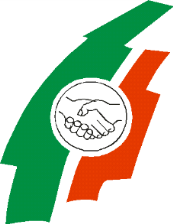 ИЖТИМАГЫЙ ОЕШМА«ТАТАРСТАН РЕСПУБЛИКАСЫПРОФСОЮЗЛАРЫ ФЕДЕРАЦИЯСЕ»ПРЕЗИДИУМПРЕЗИДИУМЫПОСТАНОВЛЕНИЕот 22 января 2015г.г.КазаньКАРАР№ 50